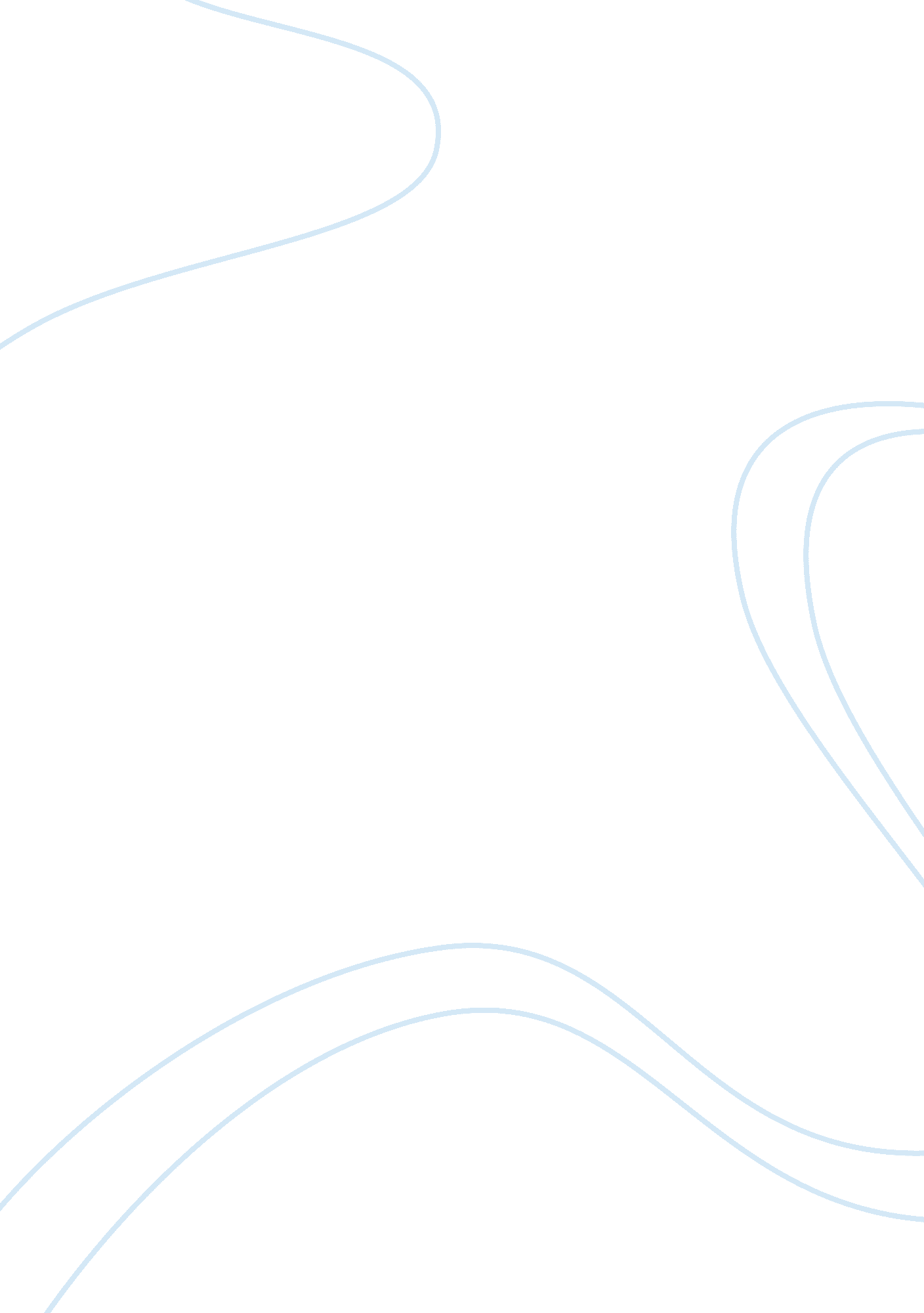 Persuasive essay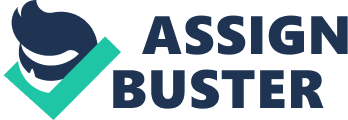 04/20/10 In today’s society electronics are a basic part of living. Appliances fall into the category of necessities. If it weren’t for appliances I would still be scrubbing clothes on a washboard, washing dishes with my bare hands, and have no form of entertainment. One significant appliance that is considered necessary in my household is a dishwasher. A new model dishwasher helps make my life trouble-free by saving time, money, and brightening the atmosphere. A dishwasher is a mechanical device for cleaning dishes and eating utensils. It can be found in numerous homes, restaurants, and hotels. A dishwasher saves time by washing several plates, various pots and pans, and plenty of forks, knives, and spoons. When I am at home entertaining guests the last thing I want to worry about is washing all of the dirty dishes. If I had to wash dishes for 8-10 guests it would take approximately 35-40 minutes, not including the extensive labor and repeated repetition required with hand washing. With a dishwasher, to wash the exact same amount of dishes, it would take roughly 20-25 minutes. That is saving 10-15 minutes that I could use to be completing other tasks. I have two children and a husband, the first priority in my house is to waste the least amount of time possible. This is just one of many reasons why a dishwasher is a major appliance in my household. Money is the second priority in my family. With raising two kids money has to be stretched, and wasting it is not in my vocabulary. An old dishwasher wastes money by consuming to much water, and raising the electric bill. Money is not disposable. With an older dishwasher the drain tends to get clogged so majority of the time the dishes don’t come out clean, which results in repeated washing. By washing dishes repetitively it also raises the electric bill, since the washer requires energy to run. This is just another reason why a new model dishwasher is an important investment and more energy efficient. Although having a new model dishwasher may not seem important, cosmetically it is. My husband and have updated every single one of our appliances except the dishwasher. When walking into a kitchen, nobody wants to look at stainless steel appliances, than see an aged dishwasher; it brings down the mood and atmosphere. By updating the last appliance in the kitchen, it would cheer up the mood and make the room look tidy, neat, and presentable. Saving time, money, and lightening the atmosphere are just a few points out of many to purchase a new appliance, such as a dishwasher. Time is valuable and wasting it is not an option. Money doesn’t grow on trees; throwing it away would be absurd. Today everybody wants their house to be updated, spick and span, and orderly. New appliances fit all of these requirements. Furthermore, acquiring a new dishwasher would be an investment, as well as a desired appliance. 